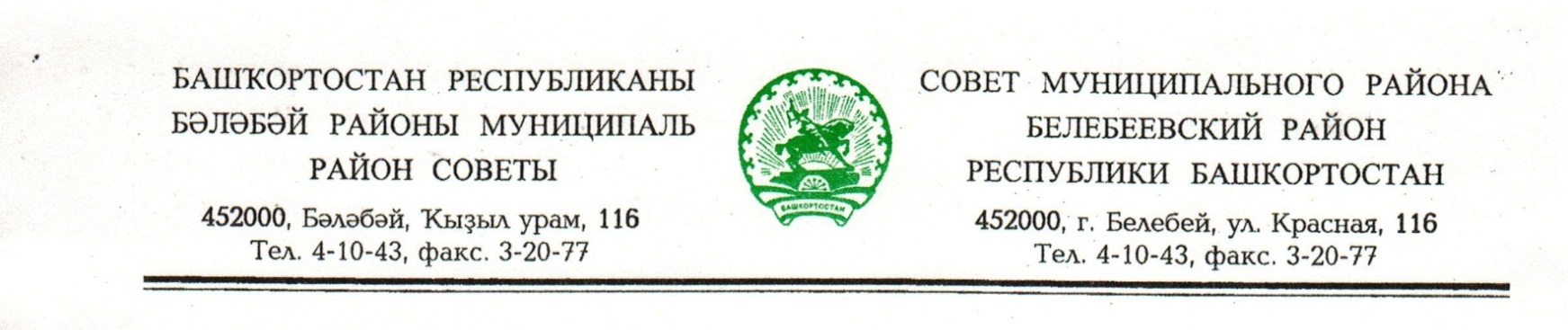 KАРАР                                                                       РЕШЕНИЕ«28» сентябрь 2018 й.                               № 353                     «28» сентября 2018 г.Об определении специально отведенных помещенийдля проведения встреч депутатов с избирателями, а также об утверждении порядка предоставления таких мест и помещенийВ соответствии с Федеральным законом от 06.10.2003 года № 131-ФЗ "Об общих принципах организации местного самоуправления в Российской Федерации" (в ред. Федерального закона от 07.06.2017 года № 107-ФЗ) Совет муниципального района Белебеевский район Республики БашкортостанРЕШИЛ:1. Утвердить перечень специально отведенных помещений, предоставляемых для проведения встреч депутатов с избирателями (приложение 1).2. Утвердить Порядок предоставления специально отведенных помещений для проведения встреч депутатов с избирателями (приложение 2).3. Обнародовать настоящее решение на информационном стенде в здании Администрации муниципального района Белебеевский район Республики Башкортостан и разместить на официальном сайте муниципального района Белебеевский район Республики Башкортостан.4. Контроль за исполнением настоящего решения возложить на постоянную Комиссию по социально-гуманитарным вопросам, охране правопорядка (Шафиков Р.Р.).Заместитель председателя Совета						        А.Н. ШевчукПриложение 1к решению Совета муниципального района Белебеевский районРеспублики Башкортостанот «28» сентября 2018 года  № 353Переченьспециально отведенных помещений, предоставляемых для проведения встреч депутатов с избирателямиПриложение 2к решению Совета муниципального района Белебеевский районРеспублики Башкортостанот «28» сентября 2018 года  № 353Порядокпредоставления специально отведенных помещений для проведения встреч депутатов с избирателями1. Настоящий Порядок предоставления специально отведенных помещений для проведения встреч депутатов с избирателями (далее - Порядок) устанавливает процедуру предоставления депутатам всех уровней (далее - депутаты) специально отведенных мест, помещений для проведения встреч с избирателями в целях информирования их о своей деятельности, в соответствии с частью 5.3 статьи 40 Федерального закона от 06.10.2003 года № 131-ФЗ "Об общих принципах организации местного самоуправления в Российской Федерации", статьей 8 Федерального закона от 08.05.1994 года № 3-ФЗ "О статусе члена Совета Федерации и статусе депутата Государственной Думы Федерального Собрания Российской Федерации", статьей 11 Федерального закона от 06.10.1999 года №184-ФЗ "Об общих принципах организации законодательных (представительных) и исполнительных органов государственной власти субъектов Российской Федерации".Действие данного Порядка не распространяется на встречи, проводимые в форме публичного мероприятия в соответствии с Федеральным законом от 19.06.2004 года № 54-ФЗ «О собраниях, митингах, демонстрациях, шествиях и пикетированиях».2. Уведомление, подаваемое в порядке, предусмотренном Федеральным законом от 19.06.2004 года № 54-ФЗ «О собраниях, митингах, демонстрациях, шествиях и пикетированиях» в Администрацию муниципального района Белебеевский район Республики Башкортостан о проведении встреч депутатов с избирателями, не требуется. При этом депутат вправе предварительно проинформировать Администрацию муниципального района Белебеевский район Республики Башкортостан о дате и времени проведения таких встреч.3. Помещения для проведения встреч с избирателями предоставляются депутатам на безвозмездной основе на основании заявки о предоставлении помещения для проведения встречи с избирателями по форме согласно приложению к настоящему Порядку (далее - заявка).4. Заявка направляется депутатами руководителям соответствующих учреждений, определенных в утвержденном настоящим решением перечне помещений (далее - руководители учреждений), в срок не позже чем за 10 календарных дней до планируемой даты проведения встречи с избирателями лично либо через уполномоченного представителя.К заявке прикладывается копия документа, подтверждающего статус депутата, а также копия документа, подтверждающего полномочия представителя, в случае подачи заявки представителем.5. Заявка рассматривается руководителями учреждений в течение 3 рабочих дней со дня получения заявки. По результатам рассмотрения депутату способом, указанным в заявке, направляется ответ о согласовании предоставления помещения, включенного в перечень, либо обоснованное уведомление о невозможности предоставления помещения в указанную дату, время с указанием иного возможного времени для проведения встречи с избирателями.6. Поданные заявки удовлетворяются в порядке их поступления.7. В случае поступления нескольких заявок о предоставлении одного помещения, включенного в перечень, в одно и то же время преимущество на проведение встречи имеет депутат более высокого уровня.8. Встречи депутатов с избирателями в предоставленных помещениях не должны повлечь за собой нарушение нормальной деятельности учреждения.9. Обеспечение безопасности при проведении встречи осуществляется в соответствии с законодательством Российской Федерации.Приложениек Порядку предоставления специально отведенных помещений для проведения встреч депутатов с избирателямиФОРМА ЗАЯВКИРуководителю ________________________________________________________________________________от депутата ____________________________________________________ЗАЯВКАо предоставлении помещения для проведения встречи с избирателямиПрошу предоставить помещение по адресу:_____________________________ _____________________________________________ для проведения встречи с избирателями.Дата проведения "___" ___________ 20___ годаВремя проведения ________________________Продолжительность ______________________Предполагаемое число участников __________Контактный телефон, e-mail, почтовый адрес _______________________Настоящим подтверждаю, что проведение встречи с избирателями не повлечет за собой нарушение функционирования объектов жизнеобеспечения, транспортной или социальной инфраструктуры, связи, создание помех движению пешеходов и (или) транспортных средств либо доступу граждан к жилым помещениям или объектам транспортной или социальной инфраструктуры.Прошу информацию о результатах рассмотрения моей заявки направить следующим способом (нужное подчеркнуть):а) направить на электронную почту (указать адрес) ______________________;б) сообщить по телефону (указать номер) ______________________________;в) посредством почтового отправления (указать адрес) ___________________.Депутат (представитель)_________________________________________________(подпись) (расшифровка подписи)Дата подачи заявки "____" ____________ 20___ года№Полное наименование организации, учреждения, в которых расположены помещенияАдрес фактическогоместоположения№ телефона1.Муниципальное автономное учреждение культуры «Центр национальных культур «Урал-Батыр» муниципального района Белебеевский район РБ452000, РБ, г. Белебей, ул. Горохова, 28(34786) 4-41-102.Муниципальное автономное учреждение культуры "Дом культуры р.п. Приютово" муниципального района Белебеевский район РБ452017, Белебеевский район, п. Приютово, бульвар Мира, 9 а(34786) 7-28-713.Надеждинский сельский клуб муниципального автономного учреждения культуры «Межпоселенческий центр национальных культур «Урал-Батыр» муниципального района Белебеевский район РБ452020, РБ, Белебеевский район, с. Надеждино,                ул. Интернациональная, 2-4.Алексеевский сельский дом культуры муниципального автономного учреждения культуры «Межпоселенческий центр национальных культур «Урал-Батыр» муниципального района Белебеевский район РБ452025, РБ, Белебеевский район, д. Алексеевка,ул. Школьная, 15(34786) 2-93-265.Анновский сельский дом культуры муниципального автономного учреждения культуры «Межпоселенческий центр национальных культур «Урал-Батыр» муниципального района Белебеевский район РБ452027, РБ, Белебеевский район, с. Анновка,ул. Советская, 15(34786) 2-42-376.Баженовский сельский дом культуры муниципального автономного учреждения культуры «Межпоселенческий центр национальных культур «Урал-Батыр» муниципального района Белебеевский район РБ452031, РБ, Белебеевский район, с. Баженово,ул. Административная, 5(34786) 2-65-857.Ермолкинский сельский дом культуры муниципального автономного учреждения культуры «Межпоселенческий центр национальных культур «Урал-Батыр» муниципального района Белебеевский район РБ452022, РБ, Белебеевский район, с. Ермолкино,ул. Ленина, 1 (34786) 2-92-518.Краснознаменский сельский дом культуры  муниципального автономного учреждения культуры «Межпоселенческий центр национальных культур «Урал-Батыр» муниципального района Белебеевский район РБ452032, РБ, Белебеевский район, с. Знаменка, ул. Заводская, 20(34786) 2-21-419.Муниципальное автономное учреждение культуры "Максим-Горьковский сельский дом культуры"  муниципального района Белебеевский район РБ452014, РБ, Белебеевский район, с. ЦУП им. М.Горького, ул. Садовая, 3(34786) 2-08 9410.Малиновский сельский дом культуры  муниципального автономного учреждения культуры «Межпоселенческий центр национальных культур «Урал-Батыр» муниципального района Белебеевский район РБ 452021, РБ, Белебеевский район, д. Малиновка,ул. Школьная, 4(34786) 2-01-38, 2-01-40, 2-01-43.11.Метевбашевский сельский дом культуры муниципального автономного учреждения культуры «Межпоселенческий центр национальных культур «Урал-Батыр» муниципального района Белебеевский район РБ452035, РБ, Белебеевский район, с. Метевбаш,ул. Школьная, 62 а(34786) 2-61-2012.Пятилетский сельский дом культуры муниципального автономного учреждения культуры «Межпоселенческий центр национальных культур «Урал-Батыр» муниципального района Белебеевский район РБ452038, РБ, Белебеевский район, д. Пахарь, ул. Центральная, 27(34786) 2-56-2413.Слакбашевский сельский дом культуры  муниципального автономного учреждения культуры «Межпоселенческий центр национальных культур «Урал-Батыр» муниципального района Белебеевский район РБ452016, РБ, Белебеевский район, с. Слакбаш,ул. К. Иванова, 58(34786) 2-57-6214.Семёнкинский сельский дом культуры муниципального автономного учреждения культуры «Межпоселенческий центр национальных культур «Урал-Батыр» муниципального района Белебеевский район РБ452034, РБ, Белебеевский район, с. Старосеменкино,ул. Дружбы, 14(34786) 2-51-5915.Тузлукушевский  сельский дом культуры муниципального автономного учреждения культуры «Межпоселенческий центр национальных культур «Урал-Батыр» муниципального района Белебеевский район РБ452036, РБ, Белебеевский район, с. Тузлукуш,ул. Чапаева, 7 а(34786) 2-67-3316.Усень-Ивановский сельский дом культуры  муниципального автономного учреждения культуры «Межпоселенческий центр национальных культур «Урал-Батыр» муниципального района Белебеевский район РБ452036, РБ, Белебеевский район, с. Усень-Ивановское, ул. Комсомольская, 72(34786) 2-75-6817.Шаровский СК муниципального автономного учреждения культуры «Межпоселенческий центр национальных культур «Урал-Батыр» муниципального района Белебеевский район РБ452030 РБ, Белебеевский район, д. Шаровка, ул. Центральная, 4(34786) 2-41-32                 